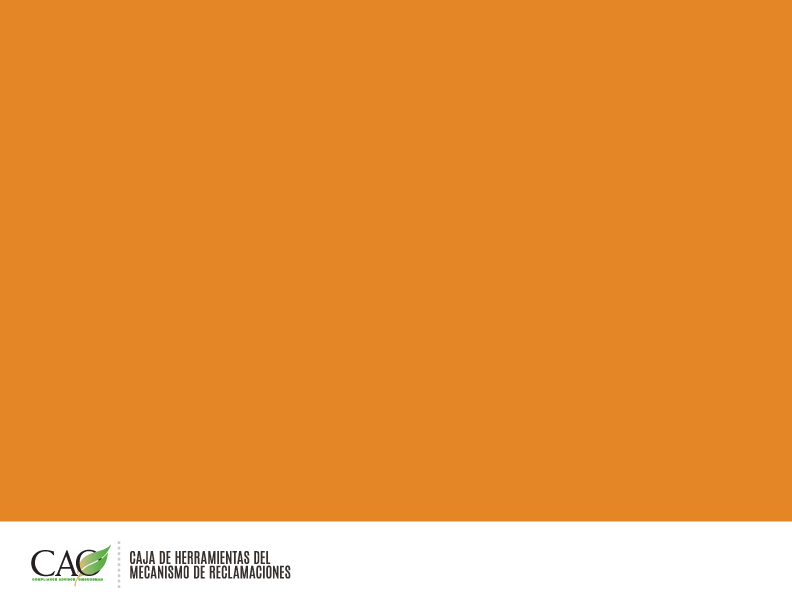 Última actualización: mayo de 2016Roles      ResponsabilidadesOficial de ReclamacionesInforma al público sobre el mecanismo de reclamación.Asegura que a todas las personas con responsabilidades bajo el mecanismo de reclamación se les informa sobre la existencia del proceso y que reciben la capacitación adecuada.Recibe las reclamaciones e informa sobre ellas.Sirve como principal punto de contacto y enlace con los reclamantes.Asegura comunicaciones con el reclamante y sigue los procedimientos y cronogramas específicos.Mantiene un registro de las reclamaciones recibidas.Resuelve reclamaciones que no necesitan un experto especializado.Apoya al experto especializado, en caso de ser necesario.Sirve como enlace entre la compañía y terceros, según se requiera.Monitorea la resolución de las reclamaciones.Elabora los informes de monitoreo.Informa a la gerencia sobre la eficacia del mecanismo de reclamación.Responsable de la reclamaciónResponsable de investigar y resolver reclamaciones.El titular de la reclamación puede ser:El Oficial de Reclamaciones, si la reclamación se puede resolver con información especializada o recursos adicionales; oUn experto especializado, como un gerente del área de operaciones vinculado con la reclamación, si el Oficial de Reclamaciones no puede resolver la reclamación de manera sencilla o rápida.Comité de apelaciones Puede estar compuesto por funcionarios de la compañía que no hayan estado involucrados en la reclamación hasta la fecha.También puede incluir o está exclusivamente conformado por otras personas de confianza no pertenecientes a la compañía si se necesita una opinión independiente.Interviene cuando la resolución propuesta no es aceptada por el reclamante e identifica acciones adicionales para abordar la reclamación.Aprueba el cierre de las reclamaciones cuando no se puede lograr un acuerdo con el reclamante.ContratistasComprenden los elementos básicos del mecanismo de reclamaciones luego de haber recibido información y capacitación en el proceso de resolución de reclamaciones de la compañía.Asisten al responsable de la reclamación en el manejo y resolución de reclamaciones de manera oportuna cuando el contratista puede estar involucrado.Gerente del proyecto/operaciones Aprueba y es responsable de la implementación del mecanismo de reclamaciones.Brinda apoyo para la implementación del proceso de resolución de reclamaciones y el cumplimiento de los acuerdos específicos.